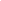 FULL NAME: __________________________________________(print clearly)WELCOME TO GEMS AMERICAN ACADEMYCourse selections are for the entire year. A full course load is 8 full classes. Refer to the Program of Studies on our webpage for course descriptions, prerequisites, and details on credits.ALL STUDENTS IN GRADE 7 ARE AUTOMATICALLY PLACED IN THE FOLLOWING: Grade 7 ADEK Requirements         As a student in UAE you must also take an appropriate Arabic course:Grade 7 ElectivesPlease choose one to two electives (example – one Art, and your appropriate level of French or Spanish). While GEMS American Academy aims to meet the needs of students, we cannot guarantee that all students will get their first choice of elective(s). As such, please rank your choices with 1 being your first preference.TURN OVER FOR ELECTIVES…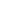 Grade 7 ElectivesPlease choose one to two electives:Group 1 students – one Art OR your appropriate level of French or Spanish Group 2 students – one Art OR your appropriate level of French or Spanish Group 3 students – one Art OR your appropriate level of French or Spanish Group 4 students – one Art, and your appropriate level of French or Spanish * Please note that currently, only French and Proficient Art are approved for ADEK equivalency credits once in high school.                  While GEMS American Academy aims to meet the needs of students, we cannot guarantee that all students will get their first choice of elective(s). As such, please rank your choices with 1 being your first preference.Mark the box () according to your top three preferences, by placing a number from 1 to 3 in the appropriate box.Parent Signature: _________________________________		Counselor Signature: __________________________________Grade 7English                                          English 7 Math                                               Integrated Math 7 Moral Education                           Moral Education 7                               Physical Education                      Physical Education 7Science                                         Integrated Science 7Social Studies                              Social Studies 7 (with UAE Social Studies 7 in English)                                   Arabic 1 credit:   Arabic Native 7  (for students in Groups 1 and 2)                           Arabic Standard Non-Native 7 (Arabic for Non-Arab students with several years studying Arabic)         MS Arabic Non-Native Level B (Arabic for Non-Arab students with 1-2 years studying Arabic)  MS Arabic Non-Native Level A (Arabic for Non-Arab students new to studying Arabic)Group 1 – Arab MuslimGroup 2 – Arab Non-MuslimGroup 3 – Non-Arab MuslimIslamic Studies   Islamic Native 7ANDUAE Social Studies    UAE Social Studies Arabic 7Exploratory Arts   Theater Arts 7 G3Islamic Studies (in English):  Islamic Non-Native 7ANDExploratory Arts   Theater Arts 7 G3Arts    Beginner Choir PAMS20   MS Band PAMS12    Theatre Arts 7  TA0710                  Visual Arts 7  VA0710World Languages: Students are to select their next level of their current language. ** Our courses are for non-proficient and non-native speakers. If you already speak the language at home, you should select the other. *** Students requiring English as an additional language or Learning support will be placed in a Resource class instead of the World Language OR Elective.French                                                                                               Spanish   MS French 1  WLMS31- if you are new to the language                MS Spanish 1  WLMS21- if you are new to the language               MS French 1/2  WLMS32- if you have 1 year experience              MS Spanish 1/2  WLMS22- if you have 1 year experience   MS French 2   WLMS33                                                                 MS Spanish 2      WLMS23                                                                                                                              Teacher Signature:_______________________     